ҠАРАР                                                       РЕШЕНИЕО внесении изменений в решение Совета сельского поселения Старотумбагушевский сельсовет муниципального района Шаранский район Республики Башкортостан № 215 от 21 декабря  2012 г. «О бюджете сельского поселения Старотумбагушевский сельсовет муниципального района Шаранский район Республики Башкортостан на 2013 год и на плановый период 2014 и 2015 годов»Совет сельского поселения Старотумбагушевский сельсовет  муниципального района Шаранский район Республики Башкортостан решил: В целях надлежащего и качественного исполнения бюджета сельского поселения за 2013 год внести изменения в доходную часть бюджета сельского поселения, а именно: уменьшить лимит по налогам и поступлениям:- налог на доходы физических лиц – 2300,00 рублей,- налог на имущество физических лиц – 20000,00- земельный налог на сумму 11200,00                увеличить лимит по налогам и поступлениям:- земельный  налог  на сумму – 33500,00 рублей,(Приложение 1).Уменьшить план по расходам на сумму 40323,94 рублей по следующим разделам функциональной классификации:\0104\791\0020400\121\213 – 10025,35\0104\791\0020400\121\212.3 – 1800,00                                                                          Итого  - 11825,35 рублей;\0104\791\0020400\242\221– 105,46\0104\7910020400\242\225.2 – 2850,00\0104\7910020400\242\225.6 – 2500,00\0104\7910020400\242\226.7 – 2000,00                                                                                Итого  - 7455,46 рублей;\0104\7910020400\244\223.8 – 7673,97\0104\7910020400\244\226.10 – 1500,00\0104\7910020400\244\226.8 – 500,00 \0104\7910020400\244\340.3 – 49,50                                                                               Итого  - 9723,47 рублей;\0104\791\0020400\851\290.1.1 – 0,62\0104\791\0020400\852\290.1.2 – 227,49\0104\791\0020400\852\290.1.3 – 500,00                                                                                Итого  - 728,11 рублей\0111\791\0700500\870\290.8\– 1400,00                                                                                 Итого – 1400,00 рублей\0409\791\3150000\244\225.6 – 9040,14 \0409\791\3150000\244\226.10 – 21,41\0412\791\3400303\244\226.2 – 130,00                                                                                 Итого – 9191,55 рублей                                                                                 Всего – 40323,94 рублей(Приложение № 2,3).         2. Перенести остаток бюджетных ассигнований на остаток денежных средств бюджета сельского поселения по кодам бюджетной классификации.Глава сельского поселенияСтаротумбагушевский сельсовет муниципального районаШаранский район Республики Башкортостан                           И.Х. Бадамшин     с. Старотумбагушево      от 17.12.2013      № 327Приложение № 1к решению СоветаСельского  поселения  Старотумбагушевский сельсовет муниципального района Шаранский район Республики Башкортостан                от 17.12.2013  № 327Поступление доходов в бюджет сельского поселения Старотумбагушевский сельсовет муниципального района Шаранский район Республики Башкортостан на 2013 год                                                                                                                 (рублей)Приложение № 2к решению СоветаСельского  поселения  Старотумбагушевский сельсовет муниципального района Шаранский район Республики Башкортостан  от 17.12.2013 года  № 327Распределение бюджетных ассигнований  сельского поселения Старотумбагушевский сельсовет муниципального района Шаранский район  Республики Башкортостан на 2013 год по разделам и подразделам классификации расходов бюджетов                                                                                                                   (рублей)Приложение №3к решению СоветаСельского  поселения  Старотумбагушевский сельсовет муниципального района Шаранский район Республики Башкортостан от 17.12.2013 года  № 327Ведомственная структура расходов бюджета сельского поселения Старотумбагушевский сельсовет муниципального района  Шаранский район Республики Башкортостан на  2013  год                                                                                                                                      (рублей)        БАШКОРТОСТАН  РЕСПУБЛИКАҺЫ  ШАРАН  РАЙОНЫ МУНИЦИПАЛЬ  РАЙОНЫНЫИСКЕ ТОМБАҒОШ АУЫЛ СОВЕТЫАУЫЛ БИЛӘМӘҺЕ СОВЕТЫИске Томбағош ауылы, тел.(34769) 2-47-19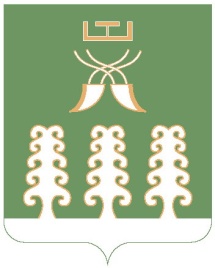 РЕСПУБЛИКА  БАШКОРТОСТАНМУНИЦИПАЛЬНЫЙ РАЙОНШАРАНСКИЙ РАЙОНСОВЕТ  СЕЛЬСКОГО ПОСЕЛЕНИЯ    СТАРОТУМБАГУШЕВСКИЙ СЕЛЬСОВЕТ с. Старотумбагушево, тел.(34769)  2-47-19КодНаименование кода вида доходов (группы, подгруппы, статьи, подстатьи, элемента) подвида доходов, статьи, (подстатьи) классификации операции сектора государственного управления, относящихся к  доходам бюджетовСуммаКодНаименование кода вида доходов (группы, подгруппы, статьи, подстатьи, элемента) подвида доходов, статьи, (подстатьи) классификации операции сектора государственного управления, относящихся к  доходам бюджетовКодНаименование кода вида доходов (группы, подгруппы, статьи, подстатьи, элемента) подвида доходов, статьи, (подстатьи) классификации операции сектора государственного управления, относящихся к  доходам бюджетовКодНаименование кода вида доходов (группы, подгруппы, статьи, подстатьи, элемента) подвида доходов, статьи, (подстатьи) классификации операции сектора государственного управления, относящихся к  доходам бюджетов123Всего0,001000000000 0000 000НАЛОГОВЫЕ И НЕНАЛОГОВЫЕ ДОХОДЫ0,001010000000 0000 000НАЛОГИ НА ПРИБЫЛЬ, ДОХОДЫ-2300,001010200001 0000 110Налог на доходы физических лиц-2300,001010201001 0000 110Налог на доходы физических лиц с доходов, источником которых является налоговый агент за исключением доходов, в отношении которых исчисление и уплата налога осуществляется в соответствии со статьями 227, 227.1 и 228 Налогового кодекса Российской Федерации-2300,001 06 00000 00 0000 000НАЛОГИ НА ИМУЩЕСТВО+2300,001 06 01000 00 0000 110Налог на имущество физических лиц-20000,001 06 01030 10 0000 110Налог на имущество физических лиц, взимаемый по ставкам, применяемым к объектам налогообложения, расположенным в границах поселений-20000,001 06 06000 00 0000 110Земельный налог+22300,001 06 06010 00 0000 110Земельный налог, взимаемый по ставкам, установленным в соответствии с подпунктом 1 пункта 1 статьи 394 Налогового кодекса Российской Федерации+33500,001 06 06013 10 0000 110Земельный налог, взимаемый по ставкам, установленным в соответствии с подпунктом 1 пункта 1 статьи 394 Налогового кодекса Российской Федерации и применяемым к объектам налогообложения, расположенным в границах поселений+33500,001 06 06020 00 0000 110Земельный налог, взимаемый по ставкам, установленным в соответствии с подпунктом 2 пункта 1 статьи 394 Налогового кодекса Российской Федерации-11200,001 06 06023 10 0000 110Земельный налог, взимаемый по ставкам, установленным в соответствии с подпунктом 2 пункта 1 статьи 394 Налогового кодекса Российской Федерации и применяемым к объектам налогообложения, расположенным в границах поселений-11200,00Наименование показателяРзПрсумма123ВСЕГО      -40323,94Общегосударственные вопросы0100-31132,39Функционирование Правительства Российской Федерации, высших исполнительных органов государственной власти субъектов Российской Федерации, местных администраций0104-29732,39Резервные фонды0111-1400,00Национальная экономика0400-9191,55Дорожное хозяйство0409-9061,55Другие вопросы в области национальной экономики0412-130,0Наименование Вед-воРзПрЦсрВрсумма123456ВСЕГО      -40323,94Администрация 791-40323,94Общегосударственные вопросы7910100-31135,39Функционирование Правительства Российской Федерации, высших исполнительных органов государственной власти субъектов Российской Федерации, местных администраций7910104-29735,39Руководство и управление в сфере установленных функций органов  местного самоуправления79101040020000-29735,39Центральный аппарат79101040020400-29735,39Расходы на выплаты персоналу в целях обеспечения выполнения функций муниципальными органами, казенными учреждениями79101040020400100-11825,35Расходы на выплаты персоналу муниципальных органов79101040020400120-11825,35Фонд оплаты труда и страховые взносы79101040020400121-11825,35Закупка товаров, работ и услуг для муниципальных нужд79101040020400200-17178,93Иные закупки товаров, работ и услуг для муниципальных нужд79101040020400240-17178,93Закупка товаров, работ, услуг в сфере информационно-коммуникационных технологий79101040020400242-7455,46Прочая закупка товаров, работ и услуг для муниципальных нужд79101040020400244-9723,47Иные бюджетные ассигнования79101040020400800-728,11Уплата налогов, сборов и иных платежей79101040020400850-728,11Уплата налога на имущество организаций и земельного налога79101040020400851-0,62Уплата прочих налогов, сборов и иных платежей79101040020400852-727,49Резервные фонды7910111-1400,00Резервные фонды79101110700000-1400,00Резервные фонды местных администраций79101110700500-1400,00Иные бюджетные ассигнования79101110700500800-1400,00Резервные средства79101110700500870-1400,00Национальная экономика7910400-9191,55Дорожное хозяйство (Дорожные фонды)7910409-9061,55Дорожное хозяйство 79104093150000-9061,55Иные закупки товаров, работ и услуг для муниципальных нужд79104093150000240-9061,55Прочая закупка товаров, работ и услуг для муниципальных нужд79104093150000244-9061,55Другие вопросы в области национальной экономики7910412-130,00Реализация государственных функций в области национальной экономики79104123400000-130,00Мероприятия по землеустройству и землепользованию79104123400300-130,00Полномочия в области земельных отношений 79104123400303-130,00Закупка товаров, работ и услуг для муниципальных нужд79104123400303200-130,00Иные закупки товаров, работ и услуг для муниципальных нужд79104123400303240-130,00Прочая закупка товаров, работ и услуг для муниципальных нужд79104123400303244-130,00